EDITAL DE CHAMADA PÚBLICA 001/2019.AQUISIÇÃO DE GÊNEROS ALIMENTICIOS DA AGRICULTURA FAMILIARE EMPREENDEDOR FAMILIAR RURAL.A Prefeitura Municipal de Divino de São Lourenço, localizada na Praça  10 de Agosto, 10 , Centro,Divino de São Lourenço- ES, atendendo a Lei nº. 11.947 / 2009 e Resolução/FNDE/CD nº. 038/2009 realiza chamada pública para aquisição de gêneros alimentícios da agricultura familiar e do empreendedor familiar rural para Escolas da Rede Municipal de Ensino. A abertura da sessão será às 09:00 horas, do dia 31 de Janeiro  de 2019, na sala de licitações da Prefeitura Municipal, à Praça  10 de Agosto, Centro, Divino de São Lourenço- ES, quando serão recebidos a documentação exigida abaixo de acordo com o Grupo e o Projeto de Venda de Gêneros Alimentícios da Agricultura Familiar para Alimentação Escolar 1. OBJETIVO Registro de preços de gêneros alimentícios da agricultura familiar e empreendedor familiar rural para atender os alunos matriculados na Rede Municipal de Ensino. 2. DOCUMENTAÇÃO PARA HABILITAÇÃO 2.1 Grupos Informais de Agricultores Familiares e de Empreendedores Familiares Rurais deverão entregar a Comissão Permanente de Licitação, na Sede da Prefeitura Municipal, os documentos relacionados abaixo para serem avaliados e aprovados: I – Cópia e original de inscrição no Cadastro de Pessoa Física (CPF); II – Cópia da Declaração de Aptidão ao Programa Nacional de Fortalecimento da Agricultura Familiar (PRONAF) DAP principal, ou extrato da DAP, de cada Agricultor Familiar participante, emitido nos últimos 30 dias;III – Projeto de Venda de Gêneros Alimentícios da Agricultura Familiar para Alimentação Escolar (anexo 1) elaborado conjuntamente entre o Grupo Informal e a Entidade Articuladora e assinado por todos os Agricultores Familiares participantes;IV – Declaração de que os gêneros alimentícios a serem entregues são produzidos pelos agricultores familiares, relacionados no projeto de venda.V – Para produtos de origem animal apresentar documentação comprobatória de Serviço de Inspeção, podendo ser municipal, estadual ou federal; VI – Prova de atendimento de requisitos previstos em lei especial, quando for o caso. 2.2 Os Grupos Formais da Agricultura Familiar e de Empreendedores Familiares Rurais constituídos em Cooperativas e Associações deverão entregar à Comissão Permanente de Licitação, na Sede da Prefeitura Municipal, os documentos relacionados abaixo para serem avaliados e aprovados: I – Prova de inscrição no Cadastro Nacional de Pessoa Jurídica (CNPJ); II – Cópia da Declaração de Aptidão ao PRONAF - DAP Jurídica para associações e cooperativas, emitido nos últimos 30 dias;III – Cópias das certidões negativas junto ao INSS, FGTS, Receita Federal e Dívida Ativa da União; IV - Cópias do estatuto e ata de posse da atual diretoria da entidade registrada na Junta Comercial, no caso de cooperativas, ou Cartório de Registro Civil de Pessoas Jurídicas, no caso de associações. No caso de empreendimentos familiares, deverá ser apresentada cópia do Contrato Social, registrado em Cartório de Registro Civil de Pessoa Jurídica; V - Projeto de Venda de Gêneros Alimentícios da Agricultura Familiar para Alimentação Escolar (Anexo 1); VI - Declaração de um órgão  competente de que os produtos de gêneros alimentícios a serem entregues, são produzidos pelos associados ou grupo, relacionados no projeto de venda.VI – Para produtos de origem animal apresentar documentação comprobatória de Serviço de Inspeção, podendo ser municipal, estadual ou federal; VII- Para produtos de origem vegetal apresentar documentação comprobatória da Vigilância Sanitária podendo o Alvará Sanitário ser municipal, estadual ou federal; VIII – prova de atendimento de requisitos previstos em lei especial, quando for o caso. 3. CARACTERÍSTICAS DO PRODUTO: 3.1 Especificação Técnica dos Gêneros Alimentícios A especificação técnica dos gêneros alimentícios a serem registrados está disponível no Anexo 2 deste Edital.As amostras deverão ser apresentadas no prazo máximo de 48h após a fase de habilitação, , no horário de 07h00 às 13h00 horas, de segunda a sexta-feira, na SEME de Divino de São Lourenço, para avaliação e seleção dos produtos a serem adquiridos pelo PNAE de Divino de São Lourenço, visto que estes produtos deverão ser de primeira qualidade, atendendo ao disposto na legislação de alimentos estabelecida pela Agência Nacional de Vigilância Sanitária – ANVISA e pelas autoridades sanitárias locais. As amostras serão avaliadas pela Coordenação do PNAE e pelo Conselho de Alimentação Escolar – CAE, com o prazo de 5 dias úteis para analise das amostras e expedição de laudo classificatório. Obs: A Secretaria Municipal de Educação somente aceitará os produtos com as seguintes determinações:Serão aceitos somente produtos de boa ou superior qualidade, conforme descrição dos produtos contida nos anexos;COMO CRITÉRIO CLASSIFICATÓRIO OS FORNECEDORES DOS PRODUTOS QUE SÃO DE ORIGEM ANIMAL( ANEXO 02-A), DEVERÃO ENCAMINHAR JUNTAMENTE COM A DOCUMENTAÇÃO EXIGIDA, UMA COPIA DO SELO DE INSPEÇÃO MUNICIPAL(SIM). OS PRODUTOS QUE SÃO BENEFICIADOS DE ORIGEM VEGETAL (ANEXO 02-B), DEVERÃO ENCAMINHAR ALVARÁ SANITÁRIO;Os produtos deverão obedecer às seguintes condições de qualidade: A. Grau de maturação deverá ser uniforme. B. Serão aceitos frutos com danos mecânicos de até 5%. C. Serão aceitos frutos manchados até 3%. D. Não serão aceitos frutos deteriorados. E. Não serão aceitos frutos danificados por doenças/pragas. F. Deverão vir selecionados, apresentando padronização de tamanho.Os três primeiros fornecedores classificados DOS PRODUTOS QUE SÃO BENEFICIADOS deverão apresentar amostras dos seus produtos, no prazo máximo de 48h após a fase de habilitação, em CARÁTER CLASSIFICATÓRIO, no horário de 07h00 às 12h00 e de 13h00 às 16h00 horas, de segunda a sexta-feira, na SEME de Divino de São Lourenço, para avaliação e seleção dos produtos a serem adquiridos pelo PNAE, visto que estes produtos deverão ser de boa ou superior qualidade, atendendo ao disposto na legislação de alimentos estabelecida pela Agência Nacional de Vigilância Sanitária – ANVISA e pelas autoridades sanitárias locais. As amostras serão avaliadas pela Coordenação do PNAE e pelo Conselho de Alimentação Escolar – CAE, com o prazo de 05 (cinco) úteis para analise das amostras e expedição de laudo classificatório.Os Hortifrutis NÃO PRECISAM APRESENTAR AMOSTRAS para avaliação em caráter classificatório;Os pedidos dos PRODUTOS QUE SÃO BENEFICIADOS serão repassados mensalmente e o prazo para sua entrega é de 05(cinco) dias úteis, após o recebimento da Ordem de Fornecimento expedida pelo Setor de Compras da Prefeitura Municipal.O Iogurte devera ser entregue nas quantidades e dias estabelecidos pela Nutricionista do PNAE, diretamente nas Escolas Municipais de 06h30min as 07h30min na escola Allan-Kardec Bitencourt Dias e 11h30min às 12h30min.O Termo de Recebimento da Agricultura Familiar deverá ser expedido mensalmente e assinado pelo Secretário Municipal de Educação e por um Representante da Entidade Articuladora (Incaper ou Sindicato dos Agricultores Familiares), sendo a base para expedição das notas fiscais do agricultor e consequentemente  a garantia do pagamento;Todos os itens serão adquiridos de acordo com a necessidade da Secretaria Municipal de Educação para o PNAE.Para definição  dos preços de referencia devera observar o artigo 24 da Resolução nº 26/2013 do FNDE.3.2 Ponto de Entrega Os produtos deverão ser entregues frescos diretamente na Sede da Secretaria Municipal de Educação, onde será expedido um termo de recebimento assinado pelo técnico responsável pela Divisão de Alimentação Escolar, hortaliças e leguminosas de 15 em 15 dias, nas  segundas-feiras, e os produtos menos perecíveis  no 1º dia útil de cada mês e nas quantidades estabelecidas pela Nutricionista, responsável pelo PNAE. 3.3 Período de Fornecimento Semestral.3.4 Previsão de Quantidade de Gêneros Alimentícios a serem Adquiridos A quantidade de gêneros alimentícios a serem adquiridos é estimada com base nos cardápios elaborados por nutricionista da SEMEC e executados pelas escolas, encontram-se disponível no Anexo II deste Edital. 3.5 Preço 3.5.1 O preço de compra dos gêneros alimentícios será o menor preço apresentado pelos proponentes. .Serão utilizados para composição do preço de referência:Os Preços de Referência praticados no âmbito do Programa de Aquisição de Alimentos – PAA Média dos preços pagos aos Agricultores Familiares por  mercados varejistas do município.3.5.2 Foram utilizados para composição do preço de referencia a média do valor de cotação de agricultores familiares. 3.6 Contrato O modelo de Contrato de Compra e Venda de gêneros alimentícios que deverá ser celebrado entre a Prefeitura Municipal de Divino de São Lourenço e o(s) Vendedor(es) habilitados nesta chamada pública será feito conforme modelo constante no Anexo 04. 3.7 Pagamento das faturas: 3.7.1 Os pagamentos do fornecimento feito pelo fornecedor da agricultura familiar ou empreendedor familiar rural habilitado, como conseqüência da comercialização de gêneros alimentícios, serão realizados pela Secretaria Municipal de Finanças. 3.7.2. O pagamento somente poderá ser efetuado com transferência bancaria e com apresentação de documento fiscal correspondente ao fornecimento efetuado. 3.7.3. O fornecedor deverá no momento da entrega do projeto informar o numero da conta Bancaria.4. CLASSIFICAÇÃO DAS PROPOSTAS 4.1 Serão consideradas as propostas classificadas, que preencham as condições fixadas nesta Chamada Pública. 4.2 Cada grupo de fornecedores (formal e/ou informal) deverá obrigatoriamente, ofertar sua quantidade de alimentos, com preço unitário, observando as condições fixadas nesta Chamada Pública.  Comissão Permanente de Licitação classificará as propostas, considerando-se a ordenação crescente dos valores apurados em lances verbais e sucessivos, em consonância com o preço estimado pela referida Comissão.5. RESULTADO A Comissão Permanente de Licitação divulgará o resultado do processo em até 48 horas após a conclusão dos trabalhos desta chamada pública. 7. CONTRATAÇÃO 7.1 Uma vez declarado vencedor, o Proponente Vendedor deverá assinar o Contrato de Compra e Venda de gêneros alimentícios, de acordo com o modelo apresentado no anexo 3. 7.2 O limite individual de venda do agricultor familiar e do empreendedor familiar rural para alimentação escolar deverá respeitar o valor máximo de R$ 20.000,00 (Vinte mil reais) por DAP/ ano e será controlado pelo FNDE e MDA. 8. RESPONSABILIDADE DOS FORNECEDORES 8.1 Os fornecedores que aderirem a este processo declaram que atendem a todas as exigências legais e regulatórias para tanto e que possuem autorização legal para fazer a proposta, sujeitando-se, em caso de declaração falsa, às penalidades da legislação civil e penal aplicáveis. 8.2 O fornecedor compromete a fornecer os gêneros alimentícios conforme o disposto no padrão de identidade e qualidade estabelecida na legislação vigente e as especificações técnicas elaboradas pela Secretaria Municipal de Educação. 8.3 O fornecedor compromete a fornecer os gêneros alimentícios nos preços estabelecidos nesta chamada pública por um período de seis meses; 8.4 O fornecedor compromete a fornecer os gêneros alimentícios para as escolas conforme cronograma de entrega definido pela Secretaria Municipal Educação.. 9. FATOS SUPERVENIENTES 9.1 Os eventos previstos nesta Chamada Pública estão diretamente subordinados à realização e ao sucesso das diversas etapas do processo. Na hipótese de ocorrência de fatos supervenientes à sua publicação, que possam vir a prejudicar o processo e/ou por determinação legal ou judicial, ou ainda por decisão da Comissão Permanente de Licitação, poderá haver: a) Adiamento do processo;b) revogação deste Edital ou sua modificação no todo ou em parte. 10. IRREVOGABILIDADE E IRRETRATABILIDADE Observado o disposto no item nove acima, após a divulgação do resultado das ofertas objeto desta Chamada Pública a Comissão Permanente de Licitação considera-se, para todos os fins, que o registro de preços de gêneros alimentícios da agricultura familiar e do empreendedor familiar rural estará concretizado. 11. FAZEM PARTE DESTE EDITALAnexo 1- Modelo de Projeto e vendaAnexo 2 -Estimativa de produtosAnexo 3 -Cronograma de EntregaAnexo 4– Contrato12. DISPOSIÇÕES FINAIS A participação de qualquer proponente Vendedor no processo implica a aceitação tácita, incondicional, irrevogável e irretratável dos seus termos, regras e condições, assim como dos seus anexos. 13. FORO A presente Chamada Pública é regulado pelas leis brasileiras, sendo exclusivamente competente o Foro do município de Guaçui - ES para conhecer e julgar quaisquer questões dele decorrentes. Divino de São Lourenço-ES, 15 de janeiro  de 2019. ELEARDO APARICIO COSTA BRASILPREFEITO MUNICIPALANEXO 02Estimativa de quantidade de produtos de Gêneros Alimentícios a serem adquiridos da Agricultura Familiar e empreendedor Familiar Rural para o exercício de 2019.ESPECIFICAÇÃO DE GÉNEROS ALIMENTÍCIOS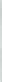 ANEXO 02-A1-Produtos beneficiadosANEXO 02-B2-Hortifrutis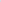 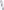 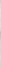 ANEXO 03CRONOGRAMA DE ENTREGACRONOGRAMA MENSAL DE ENTREGA  DOS PRODUTOS BENEFICIADOSCRONOGRAMA MENSAL DE ENTREGA  DOS HORTIFRUTIS: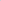 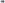 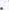 Anexo 04MODELO  DO CONTRATO      CONTRATO N.º       /2019.CONTRATO DE AQUISIÇÃO DE GÊNEROS ALIMENTÍCIOS DA AGRICULTURA FAMILIAR PARA A ALIMENTAÇÃO ESCOLARA (nome da entidade executora), pessoa jurídica de direito público, com sede à Praça 10 de Agosto, n.º 10, inscrita no CNPJ sob n.º  27174127-0001/83, representada neste ato pelo (a) Prefeito Municipal, o Sr. Eleardo Aparicio Costa Brasil, doravante denominado CONTRATANTE, e por outro lado (nome do grupo formal) com sede à _______________, n.º____, em ______/UF, inscrita no CNPJ sob n.º ________________________, ou fornecedores do grupo informal (nomear todos e n.º CPF),  doravante denominado (a) CONTRATADO (A), fundamentados nas disposições Lei n.º 11.947, de 16/06/2009, e tendo em vista o que consta na Chamada Pública nº _______, resolvem celebrar o presente contrato mediante as cláusulas que seguem:CLÁUSULA PRIMEIRA:É objeto desta contratação a aquisição de GÊNEROS ALIMENTÍCIOS DA AGRICULTURA FAMILIAR PARA ALIMENTAÇÃO ESCOLAR, para alunos da rede de educação básica pública, verba FNDE/PNAE,        (prazo)  , de acordo com a chamada pública n.º _____, o qual fica fazendo parte integrante do presente contrato, independentemente de anexação ou transcrição.CLÁUSULA SEGUNDA:O CONTRATADO se compromete a fornecer os gêneros alimentícios da Agricultura Familiar ao CONTRATANTE conforme descrito no Projeto de Venda de Gêneros Alimentícios da Agricultura Familiar, parte integrante deste Instrumento.CLÁUSULA TERCEIRA: O limite individual de venda de gêneros alimentícios da Agricultura Familiar e do Empreendedor Familiar Rural, neste ato denominados  contratos, será de até R$ 20.000,00 (vinte mil reais) por Declaração de Aptidão ao PRONAF – DAP por ano civil, referente à sua produção, conforme a legislação do Programa Nacional de Alimentação Escolar.CLÁUSULA QUARTAOS CONTRATADOS FORNECEDORES ou as ENTIDADES ARTICULADORAS deverão informar ao Ministério do Desenvolvimento Agrário - MDA os valores individuais de venda dos participantes do Projeto de Venda de Gêneros Alimentícios, da Agricultura Familiar para Alimentação Escolar, em no máximo 30 dias após a assinatura do contrato, por meio de ferramenta disponibilizada pelo MDA.CLÁUSULA QUINTA:O início da entrega dos gêneros alimentícios será imediatamente após o recebimento da Ordem de Compra, expedida pelo Departamento de Compras, sendo o prazo do fornecimento até o término da quantidade adquirida ou até ____, _______________ de 2019.A entrega dos gêneros alimentícios deverá ser feita nos locais, dias e quantidades de acordo com a chamada pública n.º _________. O recebimento dos gêneros alimentícios dar-se-á mediante apresentação do Termo de Recebimento e as Notas Fiscais de Venda pela pessoa responsável pela alimentação no local de entrega, consoante o anexo deste Edital.CLÁUSULA SEXTA: 	a . Grupo Formal: Pelo fornecimento dos gêneros alimentícios, nos quantitativos descritos no Projeto de Venda de Gêneros Alimentícios da Agricultura Familiar, o (a) CONTRATADO (A) receberá o valor total de R$ _____________ (_______________________). Conforme listagem anexo a seguir.	b. Grupo Informal:  Pelo fornecimento dos gêneros alimentícios, nos quantitativos descritos no Projeto de Venda de Gêneros Alimentícios da Agricultura Familiar, cada  CONTRATADO (A) receberá o valor____(descrever todos os contratados e os respectivos valores de venda), totalizando ____(valor total do projeto de venda).CLÁUSULA SÉTIMA:No valor mencionado na cláusula sexta estão incluídas as despesas com frete, recursos humanos e materiais, assim como com os encargos fiscais, sociais, comerciais, trabalhistas e previdenciários e quaisquer outras despesas necessárias ao cumprimento das obrigações decorrentes do presente contrato.CLÁUSULA OITAVA:As despesas decorrentes do presente contrato correrão à conta das seguintes dotações orçamentárias:PROG. ALIMENTAÇÃO ESCOLAR – PNAESecretaria Municipal de Educação – Alimentação Escolar-Ensino Fundamental701.123.610.009.2.011-3.3.90.30.00-Material de Consumo- Ficha 00068- Fonte 1001701.123.610.009.2.011-3.3.90.30.00-Material de Consumo- Ficha 00068- Fonte 1122701.123.610.009.2.011-3.3.90.30.00-Material de Consumo- Ficha 00068- Fonte 1530Secretaria Municipal de Educação – Alimentação Escolar-Ensino Infantil701.123.650.009.2.012-3.3.90.30.00-Material de Consumo-Ficha 00071- Fonte 1001701.123.650.009.2.012-3.3.90.30.00-Material de Consumo-Ficha 00071- Fonte 1122701.123.650.009.2.012-3.3.90.30.00-Material de Consumo-Ficha 00071- Fonte 1530CLÁUSULA NONA: O CONTRATANTE, após receber os documentos descritos na cláusula quinta, alínea “b”, e após a tramitação do Processo para instrução e liquidação, efetuará o seu pagamento no valor correspondente às entregas do mês anterior. Não será efetuado qualquer pagamento ao CONTRATADO enquanto houver pendência de liquidação da obrigação financeira em virtude de penalidade ou inadimplência contratual.CLÁUSULA DÉCIMA:O CONTRATANTE que não seguir a forma de liberação de recursos para pagamento do CONTRATADO FORNECEDOR, deverá pagar multa de 2%, mais juros de 0,1% ao dia, sobre o valor da parcela vencida. Ressalvados os casos quando não efetivados os repasses mensais de recursos do FNDE em tempo hábil.CLÁUSULA ONZE:Nos casos de inadimplência da CONTRATANTE, proceder-se-á conforme o § 1º, do art. 20 da Lei n.º 11.947, de 16/06/2009 e demais legislações relacionadas.CLÁUSULA DOZE:O CONTRATADO FORNECEDOR deverá guardar pelo prazo de 05 (cinco) anos, cópias das Notas Fiscais de Venda, ou congêneres, dos produtos participantes do Projeto de Venda de Gêneros Alimentícios da Agricultura Familiar para Alimentação Escolar, estando à disposição para comprovação.CLÁUSULA TREZE:O CONTRATANTE se compromete em guardar pelo prazo de 05 (cinco) anos as Notas Fiscais de Compra, os Termos de Recebimento, apresentados nas prestações de contas, bem como o Projeto de Venda de Gêneros Alimentícios da Agricultura Familiar para Alimentação Escolar e documentos anexos, estando à disposição para comprovação.CLÁUSULA QUATORZE:É de exclusiva responsabilidade do CONTRATADO FORNECEDOR o ressarcimento de danos causados ao CONTRATANTE ou a terceiros, decorrentes de sua culpa ou dolo na execução do contrato, não excluindo ou reduzindo esta responsabilidade à fiscalização.CLÁUSULA QUINZE:O CONTRATANTE em razão da supremacia dos interesses públicos sobre os interesses particulares poderá:modificar unilateralmente o contrato para melhor adequação às finalidades de interesse público, respeitando os direitos do CONTRATADO;rescindir unilateralmente o contrato, nos casos de infração contratual ou   inaptidão do CONTRATADO;fiscalizar a execução do contrato;aplicar sanções motivadas pela inexecução total ou parcial do ajuste.Sempre que a CONTRATANTE alterar ou rescindir o contrato sem culpa do CONTRATADO, deve respeitar o equilíbrio econômico-financeiro, garantindo-lhe o aumento da remuneração respectiva ou a indenização por despesas já realizadas. CLÁUSULA DEZESSEIS:A multa aplicada após regular processo administrativo poderá ser descontada dos pagamentos eventualmente devidos pelo CONTRATANTE ou, quando for o caso, cobrada judicialmente.CLÁUSULA DEZESSETE:A fiscalização do presente contrato ficará a cargo da Secretaria Municipal de Educação, da Entidade Executora, do Conselho de Alimentação Escolar – CAE e outras Entidades designadas pelo FNDE.CLÁUSULA DEZOITO: O presente contrato rege-se, ainda, pela chamada pública n.º _________/2019, pela Resolução CD/FNDE n.º 38, de 16/07/2009, pela Lei n.º 11.947, de 16/06/2009 e os dispositivo que regulamenta, em todos os seus termos, a qual será aplicada, também, onde o contrato for omisso. CLÁUSULA DEZENOVE:Este Contrato poderá ser aditado a qualquer tempo, mediante acordo formal entre as partes, resguardada as suas condições essenciais.CLÁUSULA VINTE:As comunicações com origem neste contrato deverão ser formais e expressas, por meio de carta, que somente terá validade se enviada mediante registro de recebimento, por fax-simile transmitido pelas partes.CLÁUSULA VINTE E UM:Este Contrato, desde que observada a formalização preliminar à sua efetivação, por carta, consoante Cláusula Vinte, poderá ser rescindido, de pleno direito, independentemente de notificação ou interpelação judicial ou extrajudicial, nos seguintes casos:por acordo entre as partes;pela inobservância de qualquer de suas condições;qualquer dos motivos previstos em lei.CLÁUSULA VINTE E DOIS: O presente contrato vigorará da sua assinatura até a entrega total dos produtos adquiridos ou até ______de __________de 20____.CLÁUSULA VINTE E TRÊS:É competente o Foro da Comarca de ____________________________ para dirimir qualquer controvérsia que se originar deste contrato.E, por estarem assim, justos e contratados, assinam o presente instrumento em três vias de igual teor e forma, na presença de duas testemunhas.____________________(município), ____de________ de 20_____._____________________________________________(Agricultores Familiares no caso de grupo informal)_____________________________________________TESTEMUNHAS:1. ______________________________2.______________________________3.______________________________ANEXO 1MODELO PROJETO DE VENDA DE GÊNEROS ALIMENTÍCIOS DA AGRICULTURA FAMILIAR PARA ALIMENTAÇÃO ESCOLARANEXO 1MODELO PROJETO DE VENDA DE GÊNEROS ALIMENTÍCIOS DA AGRICULTURA FAMILIAR PARA ALIMENTAÇÃO ESCOLARANEXO 1MODELO PROJETO DE VENDA DE GÊNEROS ALIMENTÍCIOS DA AGRICULTURA FAMILIAR PARA ALIMENTAÇÃO ESCOLARANEXO 1MODELO PROJETO DE VENDA DE GÊNEROS ALIMENTÍCIOS DA AGRICULTURA FAMILIAR PARA ALIMENTAÇÃO ESCOLARANEXO 1MODELO PROJETO DE VENDA DE GÊNEROS ALIMENTÍCIOS DA AGRICULTURA FAMILIAR PARA ALIMENTAÇÃO ESCOLARANEXO 1MODELO PROJETO DE VENDA DE GÊNEROS ALIMENTÍCIOS DA AGRICULTURA FAMILIAR PARA ALIMENTAÇÃO ESCOLARANEXO 1MODELO PROJETO DE VENDA DE GÊNEROS ALIMENTÍCIOS DA AGRICULTURA FAMILIAR PARA ALIMENTAÇÃO ESCOLARANEXO 1MODELO PROJETO DE VENDA DE GÊNEROS ALIMENTÍCIOS DA AGRICULTURA FAMILIAR PARA ALIMENTAÇÃO ESCOLARANEXO 1MODELO PROJETO DE VENDA DE GÊNEROS ALIMENTÍCIOS DA AGRICULTURA FAMILIAR PARA ALIMENTAÇÃO ESCOLARANEXO 1MODELO PROJETO DE VENDA DE GÊNEROS ALIMENTÍCIOS DA AGRICULTURA FAMILIAR PARA ALIMENTAÇÃO ESCOLARANEXO 1MODELO PROJETO DE VENDA DE GÊNEROS ALIMENTÍCIOS DA AGRICULTURA FAMILIAR PARA ALIMENTAÇÃO ESCOLARANEXO 1MODELO PROJETO DE VENDA DE GÊNEROS ALIMENTÍCIOS DA AGRICULTURA FAMILIAR PARA ALIMENTAÇÃO ESCOLARANEXO 1MODELO PROJETO DE VENDA DE GÊNEROS ALIMENTÍCIOS DA AGRICULTURA FAMILIAR PARA ALIMENTAÇÃO ESCOLARANEXO 1MODELO PROJETO DE VENDA DE GÊNEROS ALIMENTÍCIOS DA AGRICULTURA FAMILIAR PARA ALIMENTAÇÃO ESCOLARANEXO 1MODELO PROJETO DE VENDA DE GÊNEROS ALIMENTÍCIOS DA AGRICULTURA FAMILIAR PARA ALIMENTAÇÃO ESCOLARANEXO 1MODELO PROJETO DE VENDA DE GÊNEROS ALIMENTÍCIOS DA AGRICULTURA FAMILIAR PARA ALIMENTAÇÃO ESCOLARANEXO 1MODELO PROJETO DE VENDA DE GÊNEROS ALIMENTÍCIOS DA AGRICULTURA FAMILIAR PARA ALIMENTAÇÃO ESCOLARANEXO 1MODELO PROJETO DE VENDA DE GÊNEROS ALIMENTÍCIOS DA AGRICULTURA FAMILIAR PARA ALIMENTAÇÃO ESCOLARANEXO 1MODELO PROJETO DE VENDA DE GÊNEROS ALIMENTÍCIOS DA AGRICULTURA FAMILIAR PARA ALIMENTAÇÃO ESCOLARPROJETO DE VENDA DE GÊNEROS ALIMENTÍCIOS DA AGRICULTURA FAMILIAR PARA ALIMENTAÇÃO ESCOLARPROJETO DE VENDA DE GÊNEROS ALIMENTÍCIOS DA AGRICULTURA FAMILIAR PARA ALIMENTAÇÃO ESCOLARPROJETO DE VENDA DE GÊNEROS ALIMENTÍCIOS DA AGRICULTURA FAMILIAR PARA ALIMENTAÇÃO ESCOLARPROJETO DE VENDA DE GÊNEROS ALIMENTÍCIOS DA AGRICULTURA FAMILIAR PARA ALIMENTAÇÃO ESCOLARPROJETO DE VENDA DE GÊNEROS ALIMENTÍCIOS DA AGRICULTURA FAMILIAR PARA ALIMENTAÇÃO ESCOLARPROJETO DE VENDA DE GÊNEROS ALIMENTÍCIOS DA AGRICULTURA FAMILIAR PARA ALIMENTAÇÃO ESCOLARPROJETO DE VENDA DE GÊNEROS ALIMENTÍCIOS DA AGRICULTURA FAMILIAR PARA ALIMENTAÇÃO ESCOLARPROJETO DE VENDA DE GÊNEROS ALIMENTÍCIOS DA AGRICULTURA FAMILIAR PARA ALIMENTAÇÃO ESCOLARPROJETO DE VENDA DE GÊNEROS ALIMENTÍCIOS DA AGRICULTURA FAMILIAR PARA ALIMENTAÇÃO ESCOLARPROJETO DE VENDA DE GÊNEROS ALIMENTÍCIOS DA AGRICULTURA FAMILIAR PARA ALIMENTAÇÃO ESCOLARPROJETO DE VENDA DE GÊNEROS ALIMENTÍCIOS DA AGRICULTURA FAMILIAR PARA ALIMENTAÇÃO ESCOLARPROJETO DE VENDA DE GÊNEROS ALIMENTÍCIOS DA AGRICULTURA FAMILIAR PARA ALIMENTAÇÃO ESCOLARPROJETO DE VENDA DE GÊNEROS ALIMENTÍCIOS DA AGRICULTURA FAMILIAR PARA ALIMENTAÇÃO ESCOLARPROJETO DE VENDA DE GÊNEROS ALIMENTÍCIOS DA AGRICULTURA FAMILIAR PARA ALIMENTAÇÃO ESCOLARPROJETO DE VENDA DE GÊNEROS ALIMENTÍCIOS DA AGRICULTURA FAMILIAR PARA ALIMENTAÇÃO ESCOLARPROJETO DE VENDA DE GÊNEROS ALIMENTÍCIOS DA AGRICULTURA FAMILIAR PARA ALIMENTAÇÃO ESCOLARPROJETO DE VENDA DE GÊNEROS ALIMENTÍCIOS DA AGRICULTURA FAMILIAR PARA ALIMENTAÇÃO ESCOLARPROJETO DE VENDA DE GÊNEROS ALIMENTÍCIOS DA AGRICULTURA FAMILIAR PARA ALIMENTAÇÃO ESCOLARPROJETO DE VENDA DE GÊNEROS ALIMENTÍCIOS DA AGRICULTURA FAMILIAR PARA ALIMENTAÇÃO ESCOLARIdentificação da proposta de atendimento ao edital/chamada pública nº 001/2019.Identificação da proposta de atendimento ao edital/chamada pública nº 001/2019.Identificação da proposta de atendimento ao edital/chamada pública nº 001/2019.Identificação da proposta de atendimento ao edital/chamada pública nº 001/2019.Identificação da proposta de atendimento ao edital/chamada pública nº 001/2019.Identificação da proposta de atendimento ao edital/chamada pública nº 001/2019.Identificação da proposta de atendimento ao edital/chamada pública nº 001/2019.Identificação da proposta de atendimento ao edital/chamada pública nº 001/2019.Identificação da proposta de atendimento ao edital/chamada pública nº 001/2019.Identificação da proposta de atendimento ao edital/chamada pública nº 001/2019.Identificação da proposta de atendimento ao edital/chamada pública nº 001/2019.Identificação da proposta de atendimento ao edital/chamada pública nº 001/2019.Identificação da proposta de atendimento ao edital/chamada pública nº 001/2019.Identificação da proposta de atendimento ao edital/chamada pública nº 001/2019.Identificação da proposta de atendimento ao edital/chamada pública nº 001/2019.Identificação da proposta de atendimento ao edital/chamada pública nº 001/2019.Identificação da proposta de atendimento ao edital/chamada pública nº 001/2019.Identificação da proposta de atendimento ao edital/chamada pública nº 001/2019.Identificação da proposta de atendimento ao edital/chamada pública nº 001/2019.I – IDENTIFICAÇÃO DOS FORNECEDORESI – IDENTIFICAÇÃO DOS FORNECEDORESI – IDENTIFICAÇÃO DOS FORNECEDORESI – IDENTIFICAÇÃO DOS FORNECEDORESI – IDENTIFICAÇÃO DOS FORNECEDORESI – IDENTIFICAÇÃO DOS FORNECEDORESI – IDENTIFICAÇÃO DOS FORNECEDORESI – IDENTIFICAÇÃO DOS FORNECEDORESI – IDENTIFICAÇÃO DOS FORNECEDORESI – IDENTIFICAÇÃO DOS FORNECEDORESI – IDENTIFICAÇÃO DOS FORNECEDORESI – IDENTIFICAÇÃO DOS FORNECEDORESI – IDENTIFICAÇÃO DOS FORNECEDORESI – IDENTIFICAÇÃO DOS FORNECEDORESI – IDENTIFICAÇÃO DOS FORNECEDORESI – IDENTIFICAÇÃO DOS FORNECEDORESI – IDENTIFICAÇÃO DOS FORNECEDORESI – IDENTIFICAÇÃO DOS FORNECEDORESI – IDENTIFICAÇÃO DOS FORNECEDORESA – Grupo FormalA – Grupo FormalA – Grupo FormalA – Grupo FormalA – Grupo FormalA – Grupo FormalA – Grupo FormalA – Grupo FormalA – Grupo FormalA – Grupo FormalA – Grupo FormalA – Grupo FormalA – Grupo FormalA – Grupo FormalA – Grupo FormalA – Grupo FormalA – Grupo FormalA – Grupo FormalA – Grupo Formal1. Nome do Proponente1. Nome do Proponente1. Nome do Proponente1. Nome do Proponente1. Nome do Proponente1. Nome do Proponente1. Nome do Proponente1. Nome do Proponente1. Nome do Proponente1. Nome do Proponente1. Nome do Proponente1. Nome do Proponente1. Nome do Proponente1. Nome do Proponente2. CNPJ2. CNPJ2. CNPJ2. CNPJ2. CNPJ3. Endereço 3. Endereço 3. Endereço 3. Endereço 3. Endereço 3. Endereço 4. Município 4. Município 4. Município 4. Município 4. Município 4. Município 4. Município 4. Município 5.CEP5.CEP5.CEP5.CEP5.CEP6. Nome do representante legal 6. Nome do representante legal 6. Nome do representante legal 7.CPF7.CPF7.CPF8.DDD/Fone8.DDD/Fone8.DDD/Fone8.DDD/Fone8.DDD/Fone9.Banco 9.Banco 9.Banco 10.Nº da Agência 10.Nº da Agência 10.Nº da Agência 10.Nº da Agência 10.Nº da Agência 11.Nº da Conta Corrente11.Nº da Conta Corrente11.Nº da Conta CorrenteB – Grupo InformalB – Grupo InformalB – Grupo InformalB – Grupo InformalB – Grupo InformalB – Grupo InformalB – Grupo InformalB – Grupo InformalB – Grupo InformalB – Grupo InformalB – Grupo InformalB – Grupo InformalB – Grupo InformalB – Grupo InformalB – Grupo InformalB – Grupo InformalB – Grupo InformalB – Grupo InformalB – Grupo Informal1. Nome do Proponente 1. Nome do Proponente 1. Nome do Proponente 1. Nome do Proponente 1. Nome do Proponente 1. Nome do Proponente 1. Nome do Proponente 1. Nome do Proponente 1. Nome do Proponente 1. Nome do Proponente 1. Nome do Proponente 1. Nome do Proponente 1. Nome do Proponente 1. Nome do Proponente 1. Nome do Proponente 1. Nome do Proponente 1. Nome do Proponente 1. Nome do Proponente 1. Nome do Proponente 3. Endereço 3. Endereço 3. Endereço 3. Endereço 3. Endereço 3. Endereço 4. Município Divino de São Lourenço4. Município Divino de São Lourenço4. Município Divino de São Lourenço4. Município Divino de São Lourenço4. Município Divino de São Lourenço4. Município Divino de São Lourenço4. Município Divino de São Lourenço4. Município Divino de São Lourenço5.CEP5.CEP5.CEP5.CEP5.CEP6. Nome da Entidade Articuladora Secretaria Municipal de Educação6. Nome da Entidade Articuladora Secretaria Municipal de Educação6. Nome da Entidade Articuladora Secretaria Municipal de Educação6. Nome da Entidade Articuladora Secretaria Municipal de Educação6. Nome da Entidade Articuladora Secretaria Municipal de Educação6. Nome da Entidade Articuladora Secretaria Municipal de Educação6. Nome da Entidade Articuladora Secretaria Municipal de Educação6. Nome da Entidade Articuladora Secretaria Municipal de Educação6. Nome da Entidade Articuladora Secretaria Municipal de Educação6. Nome da Entidade Articuladora Secretaria Municipal de Educação6. Nome da Entidade Articuladora Secretaria Municipal de Educação7.CPF 7.CPF 7.CPF 8.DDD/Fone8.DDD/Fone8.DDD/Fone8.DDD/Fone8.DDD/FoneC – Fornecedores participantes (Grupo Formal e Informal)C – Fornecedores participantes (Grupo Formal e Informal)C – Fornecedores participantes (Grupo Formal e Informal)C – Fornecedores participantes (Grupo Formal e Informal)C – Fornecedores participantes (Grupo Formal e Informal)C – Fornecedores participantes (Grupo Formal e Informal)C – Fornecedores participantes (Grupo Formal e Informal)C – Fornecedores participantes (Grupo Formal e Informal)C – Fornecedores participantes (Grupo Formal e Informal)C – Fornecedores participantes (Grupo Formal e Informal)C – Fornecedores participantes (Grupo Formal e Informal)C – Fornecedores participantes (Grupo Formal e Informal)C – Fornecedores participantes (Grupo Formal e Informal)C – Fornecedores participantes (Grupo Formal e Informal)C – Fornecedores participantes (Grupo Formal e Informal)C – Fornecedores participantes (Grupo Formal e Informal)C – Fornecedores participantes (Grupo Formal e Informal)C – Fornecedores participantes (Grupo Formal e Informal)C – Fornecedores participantes (Grupo Formal e Informal)1. Nome 1. Nome 1. Nome 1. Nome 2. CPF 2. CPF 3. DAP 3. DAP 3. DAP 3. DAP 3. DAP 4. Nº. da Agência 4. Nº. da Agência 4. Nº. da Agência 5. Nº. da Conta Corrente5. Nº. da Conta Corrente5. Nº. da Conta Corrente5. Nº. da Conta Corrente5. Nº. da Conta CorrenteII – IDENTIFICAÇÃO DA ENTIDADE EXECUTORA DO PNAE/FNDE/MECII – IDENTIFICAÇÃO DA ENTIDADE EXECUTORA DO PNAE/FNDE/MECII – IDENTIFICAÇÃO DA ENTIDADE EXECUTORA DO PNAE/FNDE/MECII – IDENTIFICAÇÃO DA ENTIDADE EXECUTORA DO PNAE/FNDE/MECII – IDENTIFICAÇÃO DA ENTIDADE EXECUTORA DO PNAE/FNDE/MECII – IDENTIFICAÇÃO DA ENTIDADE EXECUTORA DO PNAE/FNDE/MECII – IDENTIFICAÇÃO DA ENTIDADE EXECUTORA DO PNAE/FNDE/MECII – IDENTIFICAÇÃO DA ENTIDADE EXECUTORA DO PNAE/FNDE/MECII – IDENTIFICAÇÃO DA ENTIDADE EXECUTORA DO PNAE/FNDE/MECII – IDENTIFICAÇÃO DA ENTIDADE EXECUTORA DO PNAE/FNDE/MECII – IDENTIFICAÇÃO DA ENTIDADE EXECUTORA DO PNAE/FNDE/MECII – IDENTIFICAÇÃO DA ENTIDADE EXECUTORA DO PNAE/FNDE/MECII – IDENTIFICAÇÃO DA ENTIDADE EXECUTORA DO PNAE/FNDE/MECII – IDENTIFICAÇÃO DA ENTIDADE EXECUTORA DO PNAE/FNDE/MECII – IDENTIFICAÇÃO DA ENTIDADE EXECUTORA DO PNAE/FNDE/MECII – IDENTIFICAÇÃO DA ENTIDADE EXECUTORA DO PNAE/FNDE/MECII – IDENTIFICAÇÃO DA ENTIDADE EXECUTORA DO PNAE/FNDE/MECII – IDENTIFICAÇÃO DA ENTIDADE EXECUTORA DO PNAE/FNDE/MECII – IDENTIFICAÇÃO DA ENTIDADE EXECUTORA DO PNAE/FNDE/MEC1. Nome da Entidade Prefeitura Municipal de Divino de São Lourenço1. Nome da Entidade Prefeitura Municipal de Divino de São Lourenço1. Nome da Entidade Prefeitura Municipal de Divino de São Lourenço1. Nome da Entidade Prefeitura Municipal de Divino de São Lourenço1. Nome da Entidade Prefeitura Municipal de Divino de São Lourenço1. Nome da Entidade Prefeitura Municipal de Divino de São Lourenço1. Nome da Entidade Prefeitura Municipal de Divino de São Lourenço1. Nome da Entidade Prefeitura Municipal de Divino de São Lourenço1. Nome da Entidade Prefeitura Municipal de Divino de São Lourenço1. Nome da Entidade Prefeitura Municipal de Divino de São Lourenço1. Nome da Entidade Prefeitura Municipal de Divino de São Lourenço2. CNPJ 27.174.127/0001-832. CNPJ 27.174.127/0001-832. CNPJ 27.174.127/0001-833 .MunicípioDivino de São Lourenço3 .MunicípioDivino de São Lourenço3 .MunicípioDivino de São Lourenço3 .MunicípioDivino de São Lourenço3 .MunicípioDivino de São Lourenço4. Endereço Praça 10 de Agosto nº 10, centro4. Endereço Praça 10 de Agosto nº 10, centro4. Endereço Praça 10 de Agosto nº 10, centro4. Endereço Praça 10 de Agosto nº 10, centro4. Endereço Praça 10 de Agosto nº 10, centro4. Endereço Praça 10 de Agosto nº 10, centro4. Endereço Praça 10 de Agosto nº 10, centro4. Endereço Praça 10 de Agosto nº 10, centro4. Endereço Praça 10 de Agosto nº 10, centro4. Endereço Praça 10 de Agosto nº 10, centro4. Endereço Praça 10 de Agosto nº 10, centro4. Endereço Praça 10 de Agosto nº 10, centro4. Endereço Praça 10 de Agosto nº 10, centro4. Endereço Praça 10 de Agosto nº 10, centro5. DDD/Fone5. DDD/Fone5. DDD/Fone5. DDD/Fone5. DDD/Fone6. Nome do representante e e-mailEleardo Aparicio Costa Brasil6. Nome do representante e e-mailEleardo Aparicio Costa Brasil6. Nome do representante e e-mailEleardo Aparicio Costa Brasil6. Nome do representante e e-mailEleardo Aparicio Costa Brasil6. Nome do representante e e-mailEleardo Aparicio Costa Brasil6. Nome do representante e e-mailEleardo Aparicio Costa Brasil6. Nome do representante e e-mailEleardo Aparicio Costa Brasil6. Nome do representante e e-mailEleardo Aparicio Costa Brasil6. Nome do representante e e-mailEleardo Aparicio Costa Brasil6. Nome do representante e e-mailEleardo Aparicio Costa Brasil6. Nome do representante e e-mailEleardo Aparicio Costa Brasil6. Nome do representante e e-mailEleardo Aparicio Costa Brasil6. Nome do representante e e-mailEleardo Aparicio Costa Brasil6. Nome do representante e e-mailEleardo Aparicio Costa Brasil6. Nome do representante e e-mailEleardo Aparicio Costa Brasil6. Nome do representante e e-mailEleardo Aparicio Costa Brasil7 .CPF003.741.147-067 .CPF003.741.147-067 .CPF003.741.147-06III – RELAÇÃO DE FORNECEDORES E PRODUTOSIII – RELAÇÃO DE FORNECEDORES E PRODUTOSIII – RELAÇÃO DE FORNECEDORES E PRODUTOSIII – RELAÇÃO DE FORNECEDORES E PRODUTOSIII – RELAÇÃO DE FORNECEDORES E PRODUTOSIII – RELAÇÃO DE FORNECEDORES E PRODUTOSIII – RELAÇÃO DE FORNECEDORES E PRODUTOSIII – RELAÇÃO DE FORNECEDORES E PRODUTOSIII – RELAÇÃO DE FORNECEDORES E PRODUTOSIII – RELAÇÃO DE FORNECEDORES E PRODUTOSIII – RELAÇÃO DE FORNECEDORES E PRODUTOSIII – RELAÇÃO DE FORNECEDORES E PRODUTOSIII – RELAÇÃO DE FORNECEDORES E PRODUTOSIII – RELAÇÃO DE FORNECEDORES E PRODUTOSIII – RELAÇÃO DE FORNECEDORES E PRODUTOSIII – RELAÇÃO DE FORNECEDORES E PRODUTOSIII – RELAÇÃO DE FORNECEDORES E PRODUTOSIII – RELAÇÃO DE FORNECEDORES E PRODUTOSIII – RELAÇÃO DE FORNECEDORES E PRODUTOS1. Nome do Agricultor Familiar1. Nome do Agricultor Familiar1. Nome do Agricultor Familiar1. Nome do Agricultor Familiar2. Produto 2. Produto 3.Unidade 3.Unidade 4.Quantidade 4.Quantidade 4.Quantidade 5.Preço/Unidade R$5.Preço/Unidade R$5.Preço/Unidade R$6.Valor Total6.Valor Total6.Valor Total6.Valor TotalTotal agricultorTotal agricultor1. Nome do Agricultor Familiar1. Nome do Agricultor Familiar1. Nome do Agricultor Familiar1. Nome do Agricultor Familiar2. Produto 2. Produto 3.Unidade 3.Unidade 4.Quantidade 4.Quantidade 4.Quantidade 5.Preço/Unidade 5.Preço/Unidade 5.Preço/Unidade 6.Valor Total6.Valor Total6.Valor Total6.Valor TotalTotal agricultorTotal agricultor1. Nome do Agricultor Familiar1. Nome do Agricultor Familiar1. Nome do Agricultor Familiar1. Nome do Agricultor Familiar2. Produto2. Produto3.Unidade 3.Unidade 4.Quantidade 4.Quantidade 4.Quantidade 5.Preço/Unidade 5.Preço/Unidade 5.Preço/Unidade 6.Valor Total6.Valor Total6.Valor Total6.Valor TotalTotal agricultorTotal agricultorTotal agricultorTotal do projetoTotal do projetoTotal do projetoTotal do projetoTotal do projetoTotal do projetoTotal do projetoTotal do projetoTotal do projetoTotal do projetoTotal do projetoTotal do projetoTotal do projetoTotal do projetoTotal do projetoTotal do projetoTotal do projetoTotal do projetoTotal do projetoIV – TOTALIZAÇÃO POR PRODUTOIV – TOTALIZAÇÃO POR PRODUTOIV – TOTALIZAÇÃO POR PRODUTOIV – TOTALIZAÇÃO POR PRODUTOIV – TOTALIZAÇÃO POR PRODUTOIV – TOTALIZAÇÃO POR PRODUTOIV – TOTALIZAÇÃO POR PRODUTOIV – TOTALIZAÇÃO POR PRODUTOIV – TOTALIZAÇÃO POR PRODUTOIV – TOTALIZAÇÃO POR PRODUTOIV – TOTALIZAÇÃO POR PRODUTOIV – TOTALIZAÇÃO POR PRODUTOIV – TOTALIZAÇÃO POR PRODUTOIV – TOTALIZAÇÃO POR PRODUTOIV – TOTALIZAÇÃO POR PRODUTOIV – TOTALIZAÇÃO POR PRODUTOIV – TOTALIZAÇÃO POR PRODUTOIV – TOTALIZAÇÃO POR PRODUTOIV – TOTALIZAÇÃO POR PRODUTOitemitem1. Produto1. Produto1. Produto1. Produto1. Produto1. Produto2.Unidade2.Unidade3.Quantidade3.Quantidade3.Quantidade4.Preço/Unidade4.Preço/Unidade5.Valor Total por Produto5.Valor Total por Produto5.Valor Total por Produto5.Valor Total por ProdutoTotal do projeto:Total do projeto:IV – DESCREVER OS MECANISMOS DE ACOMPANHAMENTO DAS ENTREGAS DOS PRODUTOSIV – DESCREVER OS MECANISMOS DE ACOMPANHAMENTO DAS ENTREGAS DOS PRODUTOSIV – DESCREVER OS MECANISMOS DE ACOMPANHAMENTO DAS ENTREGAS DOS PRODUTOSIV – DESCREVER OS MECANISMOS DE ACOMPANHAMENTO DAS ENTREGAS DOS PRODUTOSIV – DESCREVER OS MECANISMOS DE ACOMPANHAMENTO DAS ENTREGAS DOS PRODUTOSIV – DESCREVER OS MECANISMOS DE ACOMPANHAMENTO DAS ENTREGAS DOS PRODUTOSIV – DESCREVER OS MECANISMOS DE ACOMPANHAMENTO DAS ENTREGAS DOS PRODUTOSIV – DESCREVER OS MECANISMOS DE ACOMPANHAMENTO DAS ENTREGAS DOS PRODUTOSIV – DESCREVER OS MECANISMOS DE ACOMPANHAMENTO DAS ENTREGAS DOS PRODUTOSIV – DESCREVER OS MECANISMOS DE ACOMPANHAMENTO DAS ENTREGAS DOS PRODUTOSIV – DESCREVER OS MECANISMOS DE ACOMPANHAMENTO DAS ENTREGAS DOS PRODUTOSIV – DESCREVER OS MECANISMOS DE ACOMPANHAMENTO DAS ENTREGAS DOS PRODUTOSIV – DESCREVER OS MECANISMOS DE ACOMPANHAMENTO DAS ENTREGAS DOS PRODUTOSIV – DESCREVER OS MECANISMOS DE ACOMPANHAMENTO DAS ENTREGAS DOS PRODUTOSIV – DESCREVER OS MECANISMOS DE ACOMPANHAMENTO DAS ENTREGAS DOS PRODUTOSIV – DESCREVER OS MECANISMOS DE ACOMPANHAMENTO DAS ENTREGAS DOS PRODUTOSIV – DESCREVER OS MECANISMOS DE ACOMPANHAMENTO DAS ENTREGAS DOS PRODUTOSIV – DESCREVER OS MECANISMOS DE ACOMPANHAMENTO DAS ENTREGAS DOS PRODUTOSIV – DESCREVER OS MECANISMOS DE ACOMPANHAMENTO DAS ENTREGAS DOS PRODUTOSV – CARACTERÍSTICAS DO FORNECEDOR PROPONENTE (breve histórico, número de sócios, missão, área de abrangência)V – CARACTERÍSTICAS DO FORNECEDOR PROPONENTE (breve histórico, número de sócios, missão, área de abrangência)V – CARACTERÍSTICAS DO FORNECEDOR PROPONENTE (breve histórico, número de sócios, missão, área de abrangência)Declaro estar de acordo com as condições estabelecidas neste projeto e que as informações acima conferem com as condições de fornecimento.Declaro estar de acordo com as condições estabelecidas neste projeto e que as informações acima conferem com as condições de fornecimento.Declaro estar de acordo com as condições estabelecidas neste projeto e que as informações acima conferem com as condições de fornecimento.Local e Data: _______________________________________Assinatura do Representante do Grupo FormalFone/E-mail:CPFLocal e Data: Agricultores, Fornecedores do grupo informal.AssinaturaLocal e Data: Local e Data: Local e Data: ItemQuant.Unid.DescriçãoExigênciaPreçoMedio R$013.000Unid.Iogurte, constituído com polpa de fruta sabor morango, contendo leite integral e/ou reconstituído, preparado de morango à base de polpa de morango, podendo conter outros ingredientes que enriqueçam o produto.Conservantes permitidos pela legislação vigente. Isento de microorganismos causadores da decomposição do produto.Sua conservação deve ser feita sob refrigeração, à temperatura máxima de 10º, não sendo permitida a adição de substâncias conservadoras, embalagem primária individual, tipo sache, conteúdo líquido de 200 gramas, validade mínima de 10(dez) dias a partir da data de entrega.1 a LINHA1,8902200KGMel de abelha natural puro, sem conservantes e aditivos, saches de 10g armazenados em embalagem plástica contendo 1 kg, devendo apresentar na embalagem as informações nutricionais e o prazo de validade.1 a LINHA31,0003500KGFilé de tilápia congelado, em filé, sem peles e espinhas, limpo, com cor, cheiro e sabor próprios, sem manchas esverdeadas e parasitas, pesando aproximadamente 100g cada unidade, acondicionados em saco plástico transparente resistente, atóxico contendo 01 Kg impresso na mesma, devendo apresentar na embalagem o peso liquido, as informações nutricionais, data de fabricação e o prazo de validade1 a LINHA38,000419.000Unid.Pão de batata caseiro de 40g, embalado em sacola plástica resistente: devendo apresentar na embalagem o peso liquido, as informações nutricionais, data de fabricação e o prazo de validade. Ingredientes: trigo, fermento, batata inglesa, açúcar, sal, ovo e leite.1 a LINHA0,8005100KGPolpa de fruta natural integral congelada, sabor ABACAXI, sem aditivos, conservante e corante, embalagem contendo 1 kg, devendo apresentar na embalagem o peso liquido, as informações nutricionais, data de fabricação e o prazo de validade1 a LINHA16,0006100KGPolpa de fruta natural integral congelada, sabor ACEROLA, sem aditivos, conservante e corante, embalagem contendo 1 kg, devendo apresentar na embalagem o peso liquido, as informações nutricionais, data de fabricação e o prazo devalidade.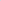 1 a LINHA16,0007100KGPolpa de fruta natural integral congelada, sabor GOIABA, sem aditivos, conservante  e corante, embalagem contendo Ikg, devendo apresentar na embalagem o peso liquido, as informações nutricionais, data de fabricação e o prazo de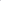 validade.1 a LINHA16,0008100KGPolpa de fruta natural integral congelada, sabor GRAVIOLA, sem aditivos, conservante e corante, embalagem contendo 1 kg, devendo apresentar na embalagem o peso liquido, as informações nutricionais, data de fabricação e o prazo de validade.1 a LINHA16,0009100KGPolpa de fruta natural integral congelada, sabor MANGA, sem aditivos, conservante e corante, embalagem contendo 1 kg, devendo apresentar na embalagem o peso liquido, as informações nutricionais, data de fabricação e o prazo de validade.1 a LINHA16,00ItemQuant.Unid.DescriçãoExigênciaPreçoMedio R$01300KgAbacate Casca lisa, verde in natura, apresentado grau de maturação que permita suportar a manipulação, o transporte e a conservação em condições adequadas para o consumo. Com ausência de sujidades, parasitas e larvas. De colheita recente, livre de resíduos de fertilizantes, devendo ser prioritariamente or ânicos elou agroecológicos1ª    LINHA5,2002300KgAbóbora madura extra, tipo jacaré, tamanho e coloração uniformes e sem brilho, firme e compacta, devendo ser graúda e bem desenvolvida, isenta de enfermidades, parasitas e larvas, material terroso e sujidades, sem danos. físicos e mecânicos oriundos do manuseio e transporte, de colheita recente, livre de resíduos de fertilizantes, devendo ser prioritariamente orgânicos elou agroecológicos1ª    LINHA3,2503180KgAbobrinha verde, tipo menina, tamanho e coloração uniformes e com brilho, firme e compacta isenta de enfermidades, parasitas e larvas, material terroso e sujidades, sem danos físicos e mecânicos oriundos do manuseio e transporte, de colheita recente, livre de resíduos de fertilizantes, devendo ser priotariamente orgânicos elou agroecológicos1ª    LINHA3,8004160KgAlface lisa, fresca, com folhas brilhantes, lisas e viçosas, firmes e sem áreas escuras: com coloração e tamanho uniformes e típicos da variedade, sem sujidades ou outros defeitos que possam alterar sua aparência e qualidade, de colheita recente, iivre de resíduos de fertilizantes, devendo ser prioritariamente orgânicos elou agroecológicos, unidade com aproximadamente 200g1ª    LINHA5,3005800KgBanana prata extra: em pencas, frutos com 60 a 70% de matura ão climatizada, tamanho e coloração uniformes, com polpa firme e intacta, devendo  ser bem desenvolvida, isenta de enfermidades, parasitas e larvas, material terroso e sujidades, sem danos físicos e mecânicos oriundos do manuseio e transporte, de colheita recente, livre de resíduos de fertilizantes, devendo ser prioritariamente orgânicos elou agroecoiógicos1ª    LINHA3,750680KgBeterraba extra, tamanho e coloração uniformes, firme e compacta, isenta de enfermidades, parasitas e larvas, material terroso e sujidades, sem danos físicos e mecânicos oriundos do manuseio e transporte, de colheita recente, livre de resíduos de fertilizantes, devendo ser priotariamente orgânicos elou agroecológicos4,90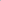 1ª    LINHA3,6507160KgBrócolis verde escuro, fresco, com flores bem fechadas e verdes e folhas brilhantes, lisas e viçosas, firmes e sem áreas escuras, com coloração e tamanho uniformes e típicos da variedade, sem sujidades ou outros defeitos que possam alterar sua aparência e qualidade, de colheita recente, livre de resíduos de fertilizantes, devendo ser prioritariamente orgânicos elou agroecológicos, em maço de aproximadamente 300g1ª    LINHA4,900820KgCebolinha verde fina, fresca, com folhas brilhantes, lisas e viçosas, firmes e sem áreas escuras, com coloração e tamanho uniformes e típicos da variedade, sem sujidades ou outros defeitos que possam alterar sua aparência e qualidade, de colheita recente, livre de resíduos de fertilizantes, devendo ser prioritariamente orgânicos elou agroecológicos, em maço de aproximadamente 120g1ª    LINHA9,1009160KgCenoura extra, tamanho e coloração uniformes, firme e compacta, livre de resíduos de fertilizantes, isenta de enfermidades, parasitas e iarvas, material terroso e sujidades, sem danos físicos e mecânicos oriundos do manuseio e transporte, de colheita recente,. livre de resíduos de fertilizantes, devendo ser priotariamente orgânicos e/ou agroecoiógicos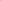 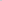 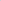 1ª    LINHA3,6010160KgCouve manteiga fresca, com folhas brilhantes, lisas e viçosas, firmes e sem áreas escuras, com coloração e tamanho uniformes e típicos da variedade, sem sujidades ou outros defeitos que possam alterar sua aparência e qualidade, de colheita recente, livre de resíduos de fertilizantes, devendo ser prioritariamente orgânicos elou agroecológicos, em maço de aproximadamente 250g1ª    LINHA5,2511160KgCouve-flor, limpa, lavada ou escovada, colbração uniforme; isenta de sujidades, insetos, parasitas, larvas e corpos estranhos aderidos à superfície. externa. Não deve apresentar quaisquer lesões de origem física, mecânica ou biológica, livre de resíduos de fertilizantes, devendo ser priotariamente orgânicos elou agroecológicos1ª    LINHA5,401280KgEspinafre, fresco, com folhas brilhantes lisas e viçosas, firmes e sem áreas escuras, com coloração e tamanho uniformes e típicos da variedade, sem sujidades ou outros defeitos que possam alterar sua aparência e qualidade, de colheita recente, livre de resíduos de fertilizantes, devendo ser prioritariamente orgânicos elou agroecológicos, em maço de aproximadamente 250g1ª    LINHA4,9013300KgFeijão preto tipo 1, safra nova, grãos inteiros e sãos, aspecto brilhoso, liso, isento de material terroso, sujidades, pedras, fungos ou parasitas e mistura de outças variedades e espécies, embalado em saco plástico resistente transparente, contendo 01 Kg, reembalado em. fardo de piástico transparente de 20Kg, de 1 a linha, devendo apresentar na embalagem as informações nutricionais e o prazo de validade1ª    LINHA5,6014400KgInhame extra, tamanho e coioração uniformes, firme e compacto, isento de enfermidades, parasitas e larvas, materiai terroso e sujidades, sem danos físicos e mecânicos oriundos do manuseio e transporte, de colheita recente, iivre de resíduos de fertilizantes, devendo ser prioritariamente orgânicos e ou agroecológicos1ª    LINHA4,4015500KgLaranja Lima, fresca, frutos com 60 a 70% de matura ão climatizada, cor amarela esverdeada, com aspecto, cor e cheiro e sabor próprio, com polpa firme e intacta, devendo ser bem desenvolvida e maturação mediana, livre de resíduos de fertilizantes, isenta de enfermidades, parasitas e larvas, material terroso e sujidades, sem danos físicos e mecânicos oriundos do manuseio e transporte, livre de resíduos de fertilizantes, devendo ser prioritariamente orgânicos e ou a groecológicos.1ª    LINHA4,2016400KgMandioca tipo branca ou amarela, frescas e com casca inteira, não fibrosa, isenta de umidade, raízes medianas, firme e compacta, sabor e cor próprios da espécie, isenta de enfermidades, parasitas e larvas, material terroso e sujidades, sem danos físicos e mecânicos oriundos do manuseio e transporte, de colheita recente, livre de resíduos de fertilizantes, devendo ser prioritariamente orgânicos elou agroecológicos1ª    LINHA2,4517500KgMexerica pokan, fresca, frutos com 60 a 70% de maturação climatizada, tamanho mediano, cor amarela laranjada, com aspecto, cor e cheiro e sabor próprio, com polpa firme e intacta, devendo ser bem desenvolvido, isenta de enfermidades, parasitas e larvas, material terroso e sujidades, sem danos físicos e mecânicos oriundos do manuseio e transporte, de colheita recente, livre de resíduos de fertilizantes, devendo ser prioritariamente orgânicos e ou agroecológicos1ª    LINHA4,60181.000KgMorango, in natura, de 1 0 qualidade, fresca, com aspecto, cor, cheiro e sabor próprio, em estágio de amadurecimento adequado para consumo, polpa firme e intacta, sem danos físicos oriundos do manuseio e transporte, livre de resíduos de fertilizantes, devendo ser prioritariamente orgânicos elou agroecológicos, devidamente embalado.1ª    LINHA14,2019120KgPepino caipira, tipo 1, fresco, tamanho e coloração uniformes, firme e compacto, isento de enfermidades, parasitas e larvas, materiai terroso e sujidades, sem danos físicos e mecânicos oriundos do manuseio e transporte, de colheita recente, livre de resíduos de fertilizantes, devendo ser priotariamente orgânicos elou agroecológicos1ª    LINHA2,5520200KgRepolho branco extra, fresco, tamanho e coloração uniformes, firme e compacto, livre de resíduos de fertiiizantest livre deresíduos de fertilizantes, isento de enfermidades, parasitas e larvas, material terroso e sujidades, sem danos físicos e mecânicos oriundos do  manuseio e transporte devendo ser prioritariamente orgânicos elou agroecológicos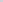 1ª    LINHA1,952120KgSalsinha verde, fresca, coni folhas brilhantes, lisas e viçosas, firmes e sem áreas escuras, com coloração e tamanho uniformes e típicos da variedade, sem sujidades ou outros defeitos que possam alterar sua aparência e qualidade, de colheita recente, livre de resíduos de fertilizantes, devendo ser prioritariamente orgânicos -elou agroecológicos, em maço de aproximadamente 70g1ª    LINHA9,3022120KgVagem extra, fresca, tipo macarrão curta, cor verde, tamanho uniforme, firme e compacta, livre de resíduos de fertilizantes, isenta de enfermidades, parasitas e larvas, material terroso e sujidades, sem danos físicos e mecânicos oriundos do manuseio e transporte devendo ser priotariamente orgânicos elou agroecológicos1ª    LINHA8,101º Mês1º Mês1º Mês1º Mês1º Mês1º Mês1º Mês1º Mês1º Mês1º MêsTotal 200Iogurte de Morango3003003003003003003003003003003.000Filè de Tilápia50505050505050505050500Mel20202020202020202020200Pão de Batata1.9001.9001.9001.9001.9001.9001.9001.9001.9001.90019.000Polpa de Abacaxi10101010101010101010100Polpa de Acerola10101010101010101010100Polpa de Goiaba10101010101010101010100Polpa de Graviola10101010101010101010100Polpa de Manga10101010101010101010100TICKET1 a SemanaTICKET2 a SemanaTICKET3 a SemanaTICKET4 a SemanaTOTAL130 diasAbacate50____50____300Abóbora madura____15____15300Abóbora verde____15____15180Alface08____08____160Banana Prata____60____60800Beterraba05____05____80Brócolis____08____08160Cebolinha01____01____20Cenoura10____10____160Couve Manteiga10____10____160Couve - flor____15____15160Espinafre___05____0580Feião preto60____________300Inhame20____20____400Laranja Lima60____60____500Mandioca____20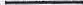 20400Mexerica Pokan____60____60500Morango50____50____1.000Pepino____10____10120Repolho____10____10200Salsinha_____01____0120Vagem10____10_____1201. Nome do Agricultor Familiar2. CPF3.DAP4. Produto5. Unidade6.Quantidade / Unidade7. Preço Proposto8. Valor Total____________________________________________CONTRATANTE____________________________________________CONTRATADO